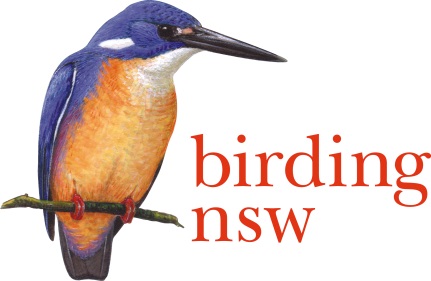 NSW Field Ornithologists Club Inc ABN: 72 008 283 208	PO Box Q277 QVB Post Shop Sydney NSW 1230	Email:  info@birdingnsw.org.au	Website: www.birdingnsw.org.au          MEMBERSHIP APPLICATION / RENEWAL FORMSubscriptions are paid annually and are due on 1 October.Members joining after 1 July in any year are credited with paying for the succeeding year.For insurance purposes we require the names of other family members who may attend our activities.SUBSCRIPTION RATESI UNDERSTAND THAT BY PAYING FOR THIS MEMBERSHIP I WILL BECOME A MEMBEROF BIRDING NSW AND THAT I AGREE TO BE BOUND BY THE CONSTITUTION OF BIRDING NSW. NEW MEMBER RENEWALPlease ensure renewal information is up-to-datePRINCIPAL APPLICANTPRINCIPAL APPLICANTPRINCIPAL APPLICANTPRINCIPAL APPLICANTPRINCIPAL APPLICANTPRINCIPAL APPLICANTPRINCIPAL APPLICANTPRINCIPAL APPLICANTPRINCIPAL APPLICANTPRINCIPAL APPLICANTPRINCIPAL APPLICANTPRINCIPAL APPLICANTPRINCIPAL APPLICANTPRINCIPAL APPLICANTGiven NamesSurnameSurnameSurnameSurnameAddressCity/SuburbPostcodePostcodeStateStateEmailPhone (H)(W)MobileMobileMobile*Preferred name(s) on name tag(s)*Preferred name(s) on name tag(s)Given NamesSurnameDate of birth if under 18 yearsQtyCostTotalPAYMENTAnnual subscription - includes initial plastic name tag(s) *
Single Adult – mailed newsletterSingle adult – on-line newsletter
Family – mailed newsletterFamily – on-line newsletter
Junior (under 18 years)

$	45.00
$	40.00
$	50.00$     45.00$     15.00

$	     Post this form to the address
below with a cheque payable to
'Birding NSW'ORPay through online banking:Account Name:	Birding NSWBSB:	062169Account No:	10193174Reference/Description:your surname and, if a renewal, include your membership numberReplacement name tag - each
+ postage$	10.00 
$	1.20
$	     Post this form to the address
below with a cheque payable to
'Birding NSW'ORPay through online banking:Account Name:	Birding NSWBSB:	062169Account No:	10193174Reference/Description:your surname and, if a renewal, include your membership numberMetal hat/lapel badges
+ postage$	3.00
$	3.00
$	     Post this form to the address
below with a cheque payable to
'Birding NSW'ORPay through online banking:Account Name:	Birding NSWBSB:	062169Account No:	10193174Reference/Description:your surname and, if a renewal, include your membership numberDonation to the Club$	     Post this form to the address
below with a cheque payable to
'Birding NSW'ORPay through online banking:Account Name:	Birding NSWBSB:	062169Account No:	10193174Reference/Description:your surname and, if a renewal, include your membership numberTotal Amount$	     Post this form to the address
below with a cheque payable to
'Birding NSW'ORPay through online banking:Account Name:	Birding NSWBSB:	062169Account No:	10193174Reference/Description:your surname and, if a renewal, include your membership numberNEWSLETTER / CLUB INFORMATIONNEWSLETTER / CLUB INFORMATIONARE YOU A MEMBER OF ANY OTHER BIRD CLUBS?ARE YOU A MEMBER OF ANY OTHER BIRD CLUBS?I will read the bimonthly newsletter onlineBirdLife AustraliaOROther (please list)Please mail to me the bimonthly newsletterYes, I would like to receive emails notifying me of updates on outings and Club activitiesSignatureDate